Федеральное государственное бюджетное образовательное учреждение высшего образования «Санкт-Петербургский государственный университет промышленных технологий и дизайна» 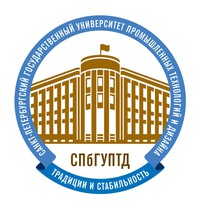 при поддержкеКомитета по физической культуре и спорту Правительства Санкт-ПетербургаКомитета по науке и высшей школе Правительства Санкт-ПетербургаКомитета по молодежной политике и взаимодействию с общественными организациями Правительства Санкт-Петербургаприглашает преподавателей, аспирантов, студентов, тренеров принять участие в работе V Всероссийской научно-практической конференции с международным участием «Спортивно-массовая работа и студенческий спорт: возможности и перспективы» 29 ноября 2019 годаЦель конференции – изучение опыта работы российских и зарубежных специалистов для активизации спортивно-массовой работы и улучшения здоровья обучающихся.Сборник материалов конференции будет размещен на сайте СПбГУПТД, в Научной электронной библиотеке (elibrary.ru) и включен в РИНЦ.Проблематика конференции Организация работы спортивных клубов и студенческое самоуправление.Социально-экономические и правовые основы развития студенческого спорта.Методические особенности работы со сборными командами и организации спортивных мероприятий.Проблемы реализации физкультурно-спортивного комплекса «ГТО».Педагогические методики оздоровления студенческой молодежи.Реализация Федеральных государственных образовательных стандартов 3++.Контактное лицо: Гусельникова Елена Викторовна, доцент кафедры физического воспитанияТелефон: (812) 315-12-75E-mail: konfsport@sutd.ruСайт университета: http://www.sutd.ruПредставление материаловДля участия в конференции необходимо до 30 октября 2019 г. прислать по электронной почте (konfsport@sutd.ru):заявку на участие (каждый автор заполняет в полном объеме);статью на русском или английском языке, оформленную по представленным ниже требованиям.Статьи проходят обязательную проверку в системе «Антиплагиат» (минимальный процент оригинальности текста – 70%). Оргкомитет оставляет за собой право отбора и отклонения представленных статей.Условия участия в конференцииФорма участия в конференции – очно-заочная. Оргкомитет не обеспечивает размещение иногородних участников и не может взять на себя расходы по оплате проезда и проживания. Сумма регистрационного взноса составляет 700 рублей (в т.ч. НДС 18%). Оплата за участие в конференции производится банковским переводом.Заявка на участие в конференцииОсновные требования к оформлению материаловСтатья. Объём – от 3 до 5 страниц с рисунками (только черно-белые) и таблицами. Материалы должны содержать: УДК; название статьи, фамилию(и) и инициалы автора(ов) – не более трех человек, место работы авторов на русском языке; аннотацию, ключевые слова на английском языке; текст статьи; список использованной литературы.Оформление статьи: Формат Word. Ориентация листа – книжная. Все поля . Шрифт – Times New Roman, размер – 12. Межстрочный интервал – одинарный. Отступ первой строки . Выравнивание текста – по ширине. Автоматическая расстановка переносов.НАЗВАНИЕ СТАТЬИ, АННОТАЦИЯ и СПИСОК ИСПОЛЬЗОВАННОЙ ЛИТЕРАТУРЫ оформляются прописными, жирными буквами, выравнивание по центру строки без абзацного отступа.Внимание! Верстку производить по образцу, стили и макросы не применять.Все рисунки и таблицы, должны быть пронумерованы и снабжены названиями или подрисуночными подписями. Таблицы набираются в том же формате, что и основной текст. Ширина таблиц (заголовок, текст в таблице – шрифт 12) не должна превышать ширину страницы. Список литературы оформляется в соответствии с ГОСТ Р 7.0.5-2008 в порядке использования ссылок в тексте статьи, которые указываются в квадратных скобках. Использование автоматических постраничных ссылок НЕ ДОПУСКАЕТСЯ. Список литературы нумеруется вручную.3) Пример оформления статьи:УДК ХХХ(пустая строка)НАЗВАНИЕ СТАТЬИ НА РУССКОМ ЯЗЫКЕ(пустая строка)Фамилии и инициалы авторов,место работы авторов(пустая строка)ABSTRACTТекст аннотации на английском языке.(пустая строка)Keywords: на английском языке через точку с запятой.(пустая строка)Текст статьи на русском или английском языке.(пустая строка)ЛИТЕРАТУРА(пустая строка)1.2.Фамилия, имя, отчество (полностью)-(«Иванов Иван Иванович»)Место работы, учебыУченая степень, звание, должность, курсКонтактный телефонE-mailНазвание статьиНаправление /секция/ форма участия (очная или заочная)Необходимое оборудование для доклада при очном участииФамилия, имя, отчество соавтора (полностью), если он указан в статье – в дательном падеже («Петрову Петру Петровичу»)Адрес для отправки сборника (индекс обязателен)